ПРОЦЕССЫ РОССИЙСКОЙ КОНЦЕПЦИИ НЕПРЕРЫВНОГО ОБРАЗОВАНИЯ, ПРИОРИТЕТЫ И ТЕНДЕНЦИИ Банк О.А., Самошкина М.В.Государственное бюджетное образовательное учреждение высшего образования Московской области «Технологический Университет», город Королев, Россия.В рамках представленной статьи исследуются разносторонние аспекты настоящего комплекса непрерывного образования в России, а именно текущая обстановка в сфере его практической реализации, базовые трактовки и определения, функциональное назначение и особенности, его действенные инструменты и рычаги активизации, структурные компоненты и область воздействия, включая особый сектор – самообразование, тенденции его модификаций.Ключевые слова: непрерывное образование, самообразование, перспективы образования, тенденции образования, непрерывный цикл обучения.CIRCUMSTANTIAL PROCESSES OF THE RUSSIAN CONCEPT OF LIFELONG EDUCATION, PRIORITIES AND TRENDS Bank O.A., Samoshkina M.V.State Educational Institution of Higher Education Moscow Region "University of technology", Korolev, Moscow Region.Within the framework of the presented article the versatile aspects of the present complex of continuous education in Russia, namely the current situation in the sphere of its practical implementation, basic interpretations and definitions, functional purpose and features, its effective tools and levers of activation, structural components and impact area, including a special sector – self-education, tendencies of its modifications are investigated.Keywords: continuing education, self-education, perspectives on education, education trends, a continuous cycle of learning.Многозначность понятийного аппарата словосочетания «непрерывное образование» обуславливает его широкие границы рассмотрения.Так, в первую очередь, непрерывное образование есть определенное константное, бесперебойное наращивание и улучшение человеческих знаний, умений, навыков, сопряженные с требованием быть актуальными в профессионально-социальных условиях. Во вторую очередность, данный термин означает единство взглядов и убеждений касаемо образовательного процесса в совокупности, что оценивает учебную деятельность в виде непременной и основополагающей составляющей человеческого образа жизни во всяком возрасте; предопределяет значимость постоянного наращивания образовательной лестницы как сквозной по жизни лейтмотив.В третью, непрерывное образование обуславливает бесперебойное насыщение и совершенствование творческого личностного потенциала, внутренняя модернизация человека по творческому началу [2]. Непрерывное образование — это целостное явление, сформированное из поэтапных, идущих друг за другом стадий специально выстроенной учебной деятельности, помогающих человеку обрести важные и необходимые «инструменты» для жизненных обстоятельств.Сейчас под непрерывным образованием кроме того понимается и цельным комплекс государственных, общественных образовательных учреждений, предоставляющих слаженное, сущностное единство и одновременную уместность каждого звена образования. Разрешение вопросов воспитания и обучения, подготовки с точки зрения профессионализма должно, с одного воззрения, принимать актуальные и перспективные потребности социума, с другого — удовлетворять личностный интерес к самообразованию, всестороннему и слаженному развитию в течение жизни [3]. Сейчас наибольший интерес отводится преобразованию комплекса непрерывного образования. Смещается восприятие общества, масштабируются научные знания, появляются новейшие взгляды на ход образования, его цели/задачи/потенциал. Жизнь устанавливают собственные требования: совершенствовать людскую способность мгновенно реагировать на любые динамические отклонения, проявлять инициативу, преобразовывать навыки коммуникации и др. В обстоятельствах стремительно меняющегося мира даже самого лучшего образования может быть мало. Преобразовалась цель образования, сопряженная со способностями человека адаптироваться к непрерывно изменяющимся жизненным условиям. Поэтапно «пожизненное» образование сменяется на лейтмотив образования сквозь жизнь. На самом деле, непрерывное образование — это бесперебойное совершенствование знаний/умений/навыков человека, обусловленное требованием «идти в ногу со временем», желанием иметь признание в имеющейся профессионально-социальной среде. Помимо этого, непрерывное образование выступает значимым элементом взаимных процессов науки, экономики и образования [4]. Идея о процессе непрерывного образования исторически зародилась как ответная реакция на радикальные преобразования в области науки и производства. В большей доле мировых стран её сопрягали с обучением, а затем и с важностью личностного развития в ходе непрерывного образования. Преобразования комплекса непрерывного образования — это один из значимых векторов образовательной деятельности, предопределяющее процессную постоянность в целостности дошкольного/общего среднего/начального/среднего/высшего/послевузовского/дополнительного образования в рамках профессии. На рисунке 1 схематично отражены базовые принципы концепции непрерывного образования.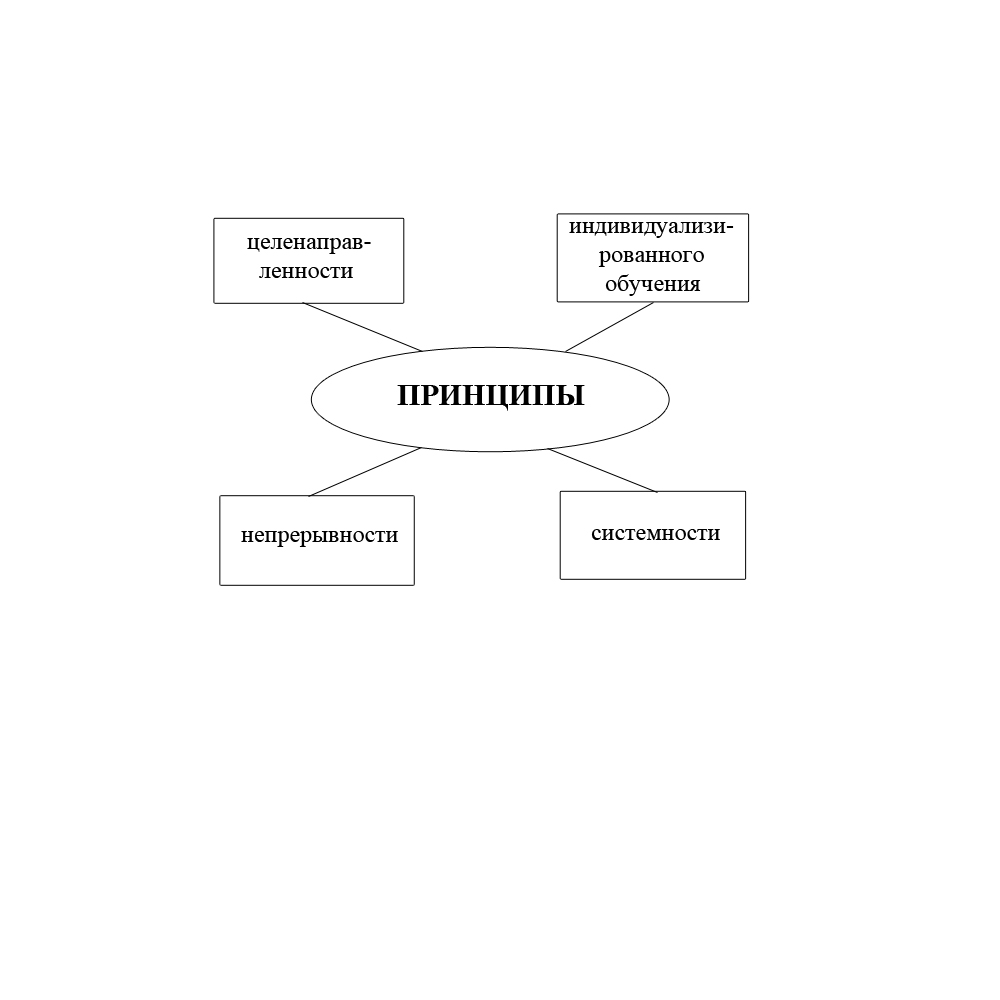 Рисунок 1 – Принципы концепции непрерывного образования Комплекс непрерывного образования образован соответствующими структурными компонентами, которые в своей совокупности оказывают воздействие на заданную функциональную реализацию (рисунок 2). 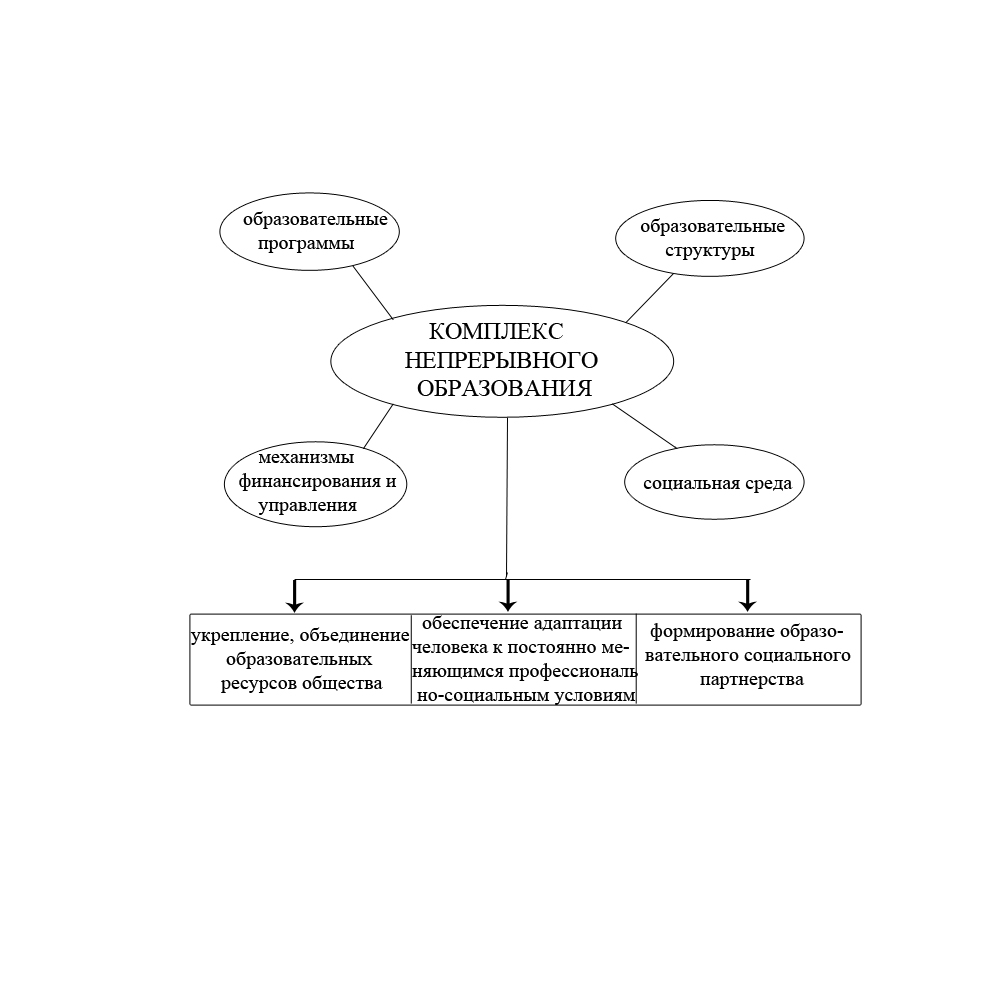 Рисунок 2 – Структура и воздействие комплекса непрерывного образования Базируясь на представленной выше схематичной информации, можно говорить о том, что непрерывное образование имеет целью установление наиболее близких связей с жизненными аспектами, выстроить новейшие пути совершенствования в теоретико-методической сфере обучения, предоставить индивидуализацию обучения, применять ноу-хау и инновации, премного перспективные средства техники. Результативность и потенциал образовательной деятельности устанавливаются взаимосвязями на всевозможных этапах инновационного цикла, лицами производящими и потребляющими; компаниями, рынком, государством и иными объектами в социуме. Непрерывное образование вероятно к рассмотрению в качестве сегмента «пожизненного» обучения [2]. Совершенствование комплекса непрерывного образования имеет направлением на содействие компетентностному личностному развитию, на исполнение программы развивающего обучения. Компетентностный образовательный аспект формирует все надлежащие условия для всестороннего личностного развития, выработки компетенций и качеств характера, дающих возможность результативно действовать в разных жизненных обстоятельствах. Концептуальные особенности непрерывного образования базируются на принципах константности, эластичности, своевременности, сопряженных с динамикой потребностей на рынке труда, на извлечение пользы от образования [3]. Комплекс непрерывного образования популярен в различных уголках мира: человеку современности необходимо обладать конкретными знаниями, умениями, навыками, быть способным к обучению, непрерывно пополнять «копилку» собственных знаний, совершенствования умения и навыки, отыскивать разносторонние информационные источники, иными словами, производить процесс самообразования.Система самообразования синтезирует в себе следующие, отраженные на рисунке 3 аспекты.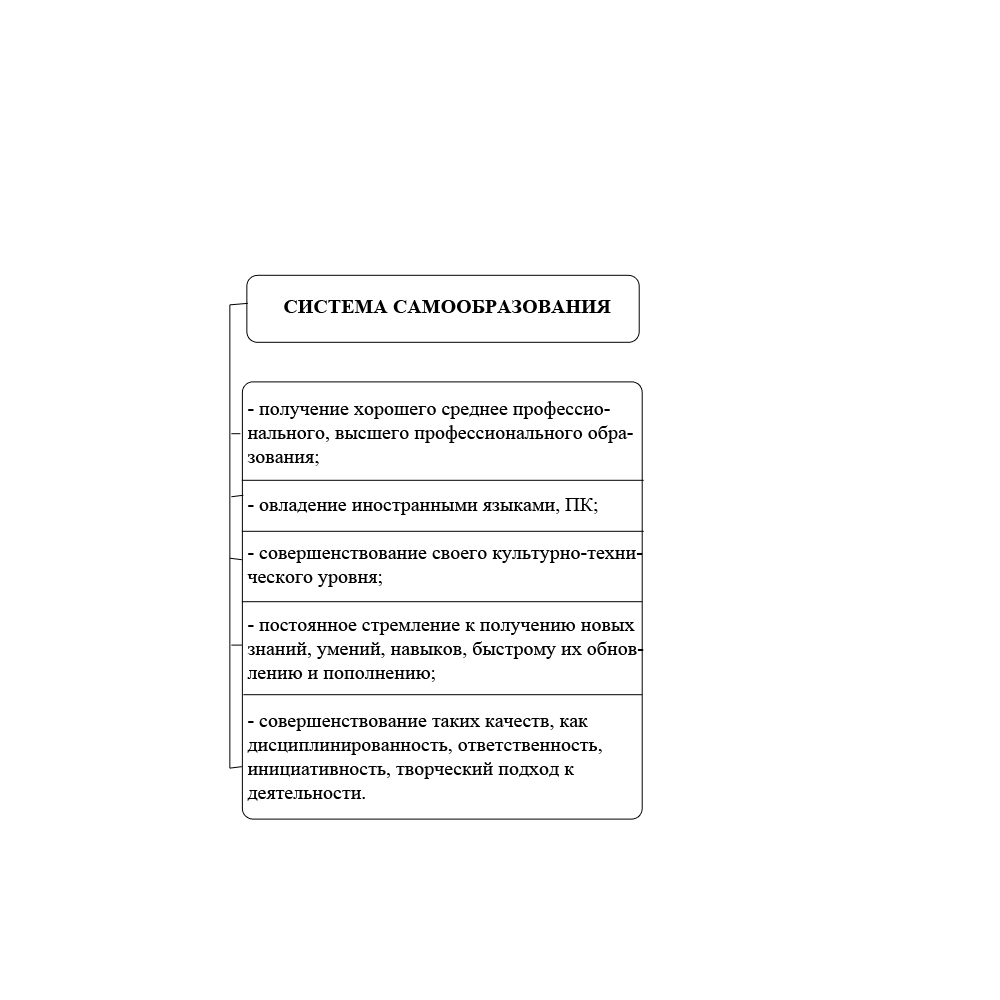 Рисунок 3 – Система самообразованияИтак, цель, являющаяся приоритетом, непрерывного образования заключается как в том, чтобы человек наращивал свои знания и навыки в соответствующих учреждениях в течение жизни, так и в том, чтобы он осуществлял самостоятельное обучение. Большинство исследователей в данной области сходи во мнении, что создании такой среды, которая бы в последствии мотивировала на обучение, требуется уже в начальной школе, принимая к учету возрастные особенности физиологии и психики [2]. Введение комплекса непрерывного образования предопределяет преобразование и обособленного сегмента – дополнительного образования. Как показывает практика, более половины выпускников высших учебных заведение затем работают не по своей «родной» специальности, а значит, что к текущему образованию они добавочными знаниями прикладывают дополнительное, преимущественно на коммерческой основе [4]. Непрерывное образование – это не только единство с педагогической точки зрения, обуславливающееся конкретной структурной спецификой, функциональной иерархией и методами обучения, но и уникальной компонентной частью социума в совокупности. Оно выступает непрерывным, сопряженным с жизнью, а не только итоговым, предначертанным человеку на время его обучения в соответствующем образовательном учреждении. Совершенствована комплекса непрерывного образования дает возможность сформировать все надлежащие условия для предоставления рациональной реакции образовательной системы на стремительно изменяющиеся личностные, общественные, экономические потребности [2].Кроме всего вышесказанного, как исследовательское завершение, важно указать, что комплексу непрерывного образования отведено особое, значимое место при кадровом формировании для инновационного регионального развития российской территории.Список использованных источников: Банк С.В. Развитие партнерских отношений малого инновационного бизнеса с государственными и муниципальными органами [Текст] // Вопросы региональной экономики. 2011. № 3 (8). С. 3-11.Пережовская А. Н. Непрерывное образование: цели, задачи, содержание, функции, перспективы развития [Текст] // Проблемы и перспективы развития образования: материалы VI Междунар. науч. конф. (г. Пермь, апрель 2015 г.). — Пермь: Меркурий, 2015. — С. 38-41. — URL https://moluch.ru/conf/ped/archive/149/7617/Скворцов В. Н., Лобанов Н. А. Концепция непрерывного образования и её реализация на базе многоуровневых образовательных учреждений // Вестник ЛГУ им. А.С. Пушкина. 2012. №4. URL: https://cyberleninka.ru/article/n/kontseptsiya-nepreryvnogo-obrazovaniya-i-eyo-realizatsiya-na-baze-mnogourovnevyh-obrazovatelnyh-uchrezhdeniyСухонина Н.В. Центр непрерывного образования: проблемы и перспективы развития // Инновационное развитие профессионального образования. 2016. №4 (12). URL: https://cyberleninka.ru/article/n/tsentr-nepreryvnogo-obrazovaniya-problemy-i-perspektivy-razvitiya 